Приложение 2.  Картинки для кластера «Как используют воду?»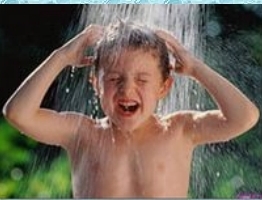 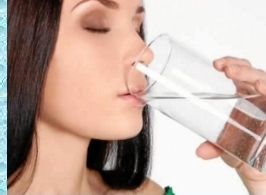 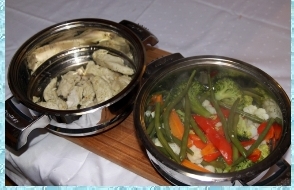 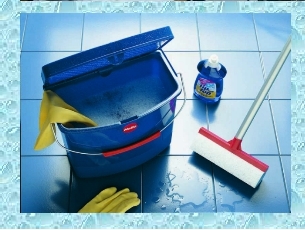 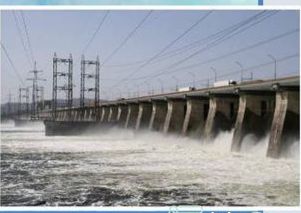 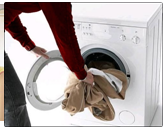 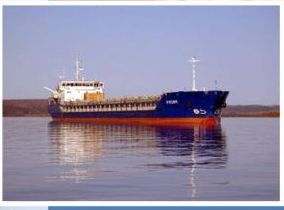 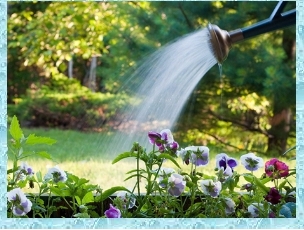 